Colegio San Manuel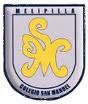 Asignatura: Ciencias naturales		Profesor: Claudio Zavala OvalleCurso: 5º básicoGUIA Nº 5 CIENCIAS NATURALESNOMBRE: ______________________________________________FECHA: Mayo 2020Unidad I : ¿Cuál es la importancia del agua en nuestro planeta?(Química)Resolver actividad propuesta sobre las principales reservas de agua “dulce”  en nuestro planeta (página 24)Investigar 3 (mínimo) países que sean “propietarios” de parte del casquete polar ártico y otros 3 que sean “propietarios” del casquete polar antártico. ¿por qué es importante para algunos países la apropiación  de los casquetes polares? (página 24)Resumir en 2 líneas (máximo) la disponibilidad hídrica que presentan la zona norte, centro y sur de nuestro país. (página 25)Crear un comic (mínimo 6 viñetas, incluir título y pintado de los dibujos) sobre la MITOLOGIA DEL AGUA (página 25). Para ello puedes escoger cualquier cultura de cualquier lugar del mundo. Desarrollar actividad: “PARA SABER COMO VOY” (Paginas 26-27). Para ello se sugiere leer la situación planteada y luego resolver las preguntas planteadas (actividades 1 hasta la 6) en tu cuaderno de estudioOBJETIVOS DE APRENDIZAJE: Describir la distribución del agua en la tierra. Caracterizar el agua de los océanos y lagos. Investigar los efectos de la actividad humana en las fuentes hídricasHABILIDADES: desarrollar las técnicas de búsqueda desde fuentes bibliográficas. Conectar la ciencia con otras áreas del conocimiento.Aplicar las habilidades de pensamiento científico (HPC) en situaciones de la vida cotidianaINDICACIONES GENERALES: Desarrollar actividades solicitadas en el cuaderno de estudio o texto (cuando sea pertinente). Pintar con mínimo 3 colores las imágenes que deba realizar. RESUMIR la información desde fuentes bibliográficas fidedignas de internet o textos. Para esta actividad será necesario el TEXTO DE ESTUDIO (LIBRO CIENCIAS NATURALES) Cuando termines la actividad tómale una foto y la envías al correo sm.matematicayciencia2020@gmail.com  con tu nombre y curso, antes del 15 de Mayo.INDICACIONES GENERALES: Desarrollar actividades solicitadas en el cuaderno de estudio o texto (cuando sea pertinente). Pintar con mínimo 3 colores las imágenes que deba realizar. RESUMIR la información desde fuentes bibliográficas fidedignas de internet o textos. Para esta actividad será necesario el TEXTO DE ESTUDIO (LIBRO CIENCIAS NATURALES) Cuando termines la actividad tómale una foto y la envías al correo sm.matematicayciencia2020@gmail.com  con tu nombre y curso, antes del 15 de Mayo.